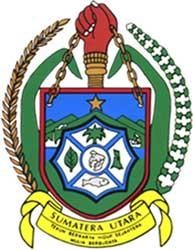 Kerangka Acuan Kerja (KAK)Pekerjaan :JASA KONSULTANSI PENGAWASAN REVITALISASI KOLAM RENANG SELAYANG MEDANDINAS KEPEMUDAAN DAN KEOLAHRAGAAN PROVINSI  SUMATERA  UTARA TAHUN ANGGARAN 2023KERANGKA ACUAN KERJAJASA KONSULTANSI PENGAWASAN REVITALISASI KOLAM RENANG SELAYANG MEDANLATAR BELAKANGBerdasarkan Peraturan Daerah Provinsi Sumatera Utara Nomor 9 Tahun 2022 Tentang Anggaran Pendapatan Belanja Daerah Tahun Anggaran 2023 dan Peraturan Gubernur Sumatera Utara Nomor 40 Tahun 2022 Tentang Penjabaran Anggaran Pendapatan Belanja Daerah Tahun Anggaran 2023 Dinas Kepemudaan dan Keolahragaan Provinsi Sumatera Utara; Program Pengembangan Daya Saing Keolahragaan; Kegiatan Pembinaan dan Pengembangan Olahraga Pendidikan pada Jenjang Pendidikan yang Menjadi Kewenangan Daerah Provinsi; Sub Kegiatan Koordinasi, Sinkronisasi dan Pelaksanaan Penyediaan Sarana dan Prasarana Olahraga Provinsi ditampung biaya Revitalisasi Kolam Renang Selayang Medan.Untuk menjamin pelaksanaan pekerjaan tersebut sesuai dengan rencana mutu, biaya, waktu dan pemenuhan kinerja teknologi yang telah ditetapkan dalam kontrak jasa konstruksi, maka diperlukan adanya Tim Konsultan yang bertugas sebagai pengawas pekerjaan konstruksi yang membantu dalam melaksanakan pengawasan teknis dan penjaminan mutu teknis pada kegiatan konstruksi yang akan dilaksanakan. Tim Pengawas Pekerjaan dimaksud, adalah Penyedia Jasa Konsultansi untuk pekerjaan pengawasan/supervisi pekerjaan konstruksi Revitalisasi Kolam Renang Selayang Medan.MAKSUD DAN TUJUANMaksudMaksud pengadaan Penyedia Jasa Konsultansi, pengawasan pekerjaan konstruksi ini, adalah untuk:Membantu Pejabat Pembuat Komitmen (PPK) dalam melakukan pengawasan pekerjaan terhadap kegiatan pelaksanaan pekerjaan konstruksi di lapangan oleh Penyedia Pekerjaan Konstruksi, berhubung adanya keterbatasan tenaga pada Satuan Kerja yang bersangkutan, baik dari segi jumlah maupun dari segi kualifikasinya;Meminimalkan kendala-kendala teknis yang sering dihadapi oleh Penyedia pekerjaan konstruksi di lapangan dalam menerapkan desain yang memenuhi persyaratan spesifikasinya;Memberi kepastian dan jaminan kepada Pengguna Jasa bahwa pekerjaan yang dilaksanakan oleh Penyedia Pekerjaan Konstruksi telah memenuhi persyaratan mutu teknis yang tercantum dalam dokumen kontrak;Membantu Pejabat Pembuat Komitmen (PPK) dalam pengendalian pelaksanaan pekerjaan konstruksi, apabila terdapat perbedaan interprestasi pasal-pasal dalam dokumen kontrak dalam penerapan di lapangan;Membantu menyelesaikan revisi desain/variasi kontrak, bilamana terdapat perbedaan antara desain yang ada dengan kondisi di lapangan;TujuanTujuan pengadaan Penyedia Jasa Konsultansi ini adalah pengendalian pelaksanaan pekerjaan di lapangan untuk mendapatkan hasil pekerjaan konstruksi yang memenuhi persyaratan yang tercantum di dalam spesifikasi (tepat mutu), dan dilaksanakan secara tepat biaya serta tepat waktu. Dan penjaminan mutu teknis pekerjaan konstruksi Revitalisasi Kolam Renang Selayang Medan untuk mendapatkan hasil pekerjaan yang memenuhi kinerja standart pembangunan Gedung Olahraga sesuai dengan peraturan perundang–undangan.SASARANSasaran pengadaan jasa konsultansi pengawasan pekerjaan konstruksi Revitalisasi Kolam Renang Selayang Medan ini adalah tercapainya hasil pekerjaan sesuai dengan Spesifikasi Teknis yang telah ditetapkan, sehingga pekerjaan Konstruksi Revitalisasi Kolam Renang Selayang Medan sesuai dengan desain yang direncanakan. Disamping itu, sebagian tugas Pejabat Pembuat Komitmen yang bersangkutan, khususnya dalam hal menyangkut masalah penjaminan mutu pekerjaan, administrasi teknis, progress keluaran pekerjaan dan pengendalian pekerjaan di lapangan dapat dilimpahkan kepada Penyedia Jasa Konsultansi ini.NAMA ORGANISASI PENGGUNA JASADinas Kepemudaan dan Keolahragaan Provinsi Sumatera Utara, sebagai pengendali kontrak Pengawasan Teknis Pekerjaan Konstruksi.SUMBER PENDANAANKegiatan Jasa Konsultansi Pengawasan Revitalisasi Kolam Renang Selayang Medan berasal dari APBD Provinsi Sumatera Utara Tahun Anggaran 2023. Jangka waktu Pelaksanaan Pekerjaan selama 7 (tujuh) bulan atau 210 (Dua Ratus Sepuluh) hari Kalender.LINGKUP, LOKASI, KEGIATAN, DATA DAN FASILITAS PENUNJANGLingkup Kegiatan ini merupakan pekerjaan Jasa Konsultan Standar untuk Pengawasan pekerjaan konstruksi Revitalisasi Kolam Renang Selayang Medan.Tahapan Kegiatan meliputi :PersiapanMempersiapkan Laporan Pendahuluan Konsultan Pengawas.Mempelajari hal-hal yang terkait dokumen kontrak pekerjaan konstruksi berbasis kinerja, termasuk pengendalian manajemen dan keselamatan lalu-lintas serta SMK-3 Konstruksi, dan Dokumen Lingkungan;Membantu PPK dalam pelaksanaan Rapat Persiapan Pelaksanaan / Pre Construction Meeting (PCM) dan memeriksa RMK Penyedia Pekerjaan Konstruksi;Mencatat seluruh kesepakatan dalam PCM dan dituangkan dalam Berita Acara sebagai Dokumen Kegiatan;Mempersiapkan formulir-formulir isian, antara lain:Laporan Harian;Laporan Mingguan;Laporan Bulanan;Laporan Teknis (jika diperlukan);Pengecekan kesesuaian desain dengan kondisi lapangan;Laporan inspeksi;Rencana monitoring pelaksanaan pekerjaan dan verifikasi laporan kegiatan yang disiapkan oleh Penyedia pekerjaan konstruksi;Penjaminan mutu pekerjaan termasuk kriteria pengujian dan penerimaan hasil pekerjaan;Bentuk perhitungan perhitungan volume progres untuk Pembayaran;Bentuk Request Penyedia untuk memulai pekerjaan dan pengujian bahan;Menjelaskan Struktur Organisasi Direksi Teknis dan tugas dari masing- masing personil Direksi Teknis kepada PPK Pekerjaan Konstruksi;Menjelaskan rencana kerja pengawasan Pekerjaan Konstruksi kepada PPK Pekerjaan Konstruksi;Membantu PPK dalam mengkaji rencana mutu kontrak (RMK) penyedia jasa konstruksi;Melakukan pengawasan, pengujian, pengecekan kuantitas dan kualitas serta kelayakan peralatan, fasilitas dan perlengkapan yang dimobilisasi Penyedia Jasa;Mengecek Daftar peralatan, fasilitas dan perlengkapan yang disampaikan Penyedia Jasa;Memberikan rekomendasi terhadap konsep gambar kerja kepada Direksi Pekerjaan dan Penyedia Jasa;Memeriksa gambar kerja yang terkait dengan metode kerja diajukan oleh Penyedia Jasa dan kontrol terhadap kuantitas pekerjaan;Melaporkan progres pekerjaan yang telah diselesaikan Penyedia Jasa;Membuat daftar kekurangan (Defect & Dificiencies) berdasarkan hasil pemeriksaan lapangan;Membantu PPK dalam pengecekan data adminstrasi dan teknis pekerjaan.Pelaksanaan Pengawasan.Turut serta dalam pelaksanaan rekayasa lapangan dan membantu memeriksa shopdrawing yang disiapkan oleh Penyedia Jasa;Melaksanakan pengawasan teknis pekerjaan konstruksi Revitalisasi Kolam Renang Selayang Medan secara professional, efektif dan efisien sesuai dengan spesifikasi sehingga terhindar dari resiko kegagalan konstruksi;Memeriksa dan menyetujui laporan harian dan laporan mingguan pekerjaan konstruksi;Membuat laporan bulanan terkait progress pekerjaan di lapangan dan membuat rekomendasi setiap permasalahan yang timbul di lapangan kepada Pengguna Jasa;Membuat laporan teknis (bila diperlukan) pada setiap terjadinya perubahan kinerja pekerjaan;Melakukan inspeksi dan membuat laporan hasil inspeksi pekerjaan yang dilakukan oleh Penyedia pekerjaan konstruksi;Penjaminan mutu pekerjaan di lapangan dengan menerapkan prosedur kerja dan uji mutu pekerjaan sesuai dokumen kontrak;Pengendalian Pekerjaan Fisik.Proses dan Pelaksanaan Kegiatan Setiap kegiatan pekerjaan selalu memerlukan perencanaan, proses, metode kerja, dan pelaksanaan kegiatan yang akan diperlukan hingga hasil suatu kegiatan sesuai dengan persyaratan yang telah ditentukan. Untuk setiap unit kerja/ unit pelaksana kegiatan harus merencanakan dan melaksanakan proses dan pelaksanaan kegiatan secara terkendali yang meliputi :Memastikan pelaksanaan kegiatan sesuai dengan persyaratan yang telah ditetapkan dalam rencana mutu unit kerja dan/atau rencana mutu pelaksanaan kegiatan dan/atau Rencana Mutu Kontrak (RMK).Setiap kegiatan dapat diketahui ketersediaan informasi yang menggambarkan karakteristik kegiatan dan ketersediaan dokumen kegiatan.Setiap kegiatan memenuhi persyaratan ketersediaan sumber daya yang diperlukan dalam proses kegiatan.Ketersediaan peralatan monitoring dan pengukuran pelaksanaan pekerjaan serta mekanisme proses penyerahan dan pasca penyerahan hasil pekerjaan.Setiap jenis kegiatan harus mempunyai petunjuk pelaksanaan yang merupakan dokumen standar kerja yang diperlukan guna memastikan perencanaan, pelaksanaan dan pengendalian proses dilakukan secara efektif dan efisien.Adapun Petunjuk Pelaksanaan sekurang-kurangnya :Halaman Muka berisi :Judul dan nomor identifikasi petunjuk pelaksanaanStatus validasi dan status perubahanKolom sahkan petunjuk pelaksanaan.Riwayat Perubahan;Maksud dan Tujuan Petunjuk Pelaksanaan;Ruang Lingkup penerapan;Referensi atau acuan yang digunakan;Definisi (penjelasan istilah-istilah) jika diperlukan;Tahapan proses atau kegiatan (dengan bagan alir jika perlu);Ketentuan Umum (penjelasan tentang persyaratan-persyaratan yang harus dipenuhi dalam melaksanakan proses);Tanggung jawab dan wewenang;Kondisi khusus (penyimpangan dsb.);Rekaman/Bukti kerja (yang menjadi persyaratan);Lampiran berupa contoh format rekaman/bukti kerja.Untuk melaksanakan validasi terhadap proses pelaksanaan pekerjaan dalam kesesuaian antara pelaksanaan kegiatan dan dengan hasil kegiatan setelah selesai dilaksanakan harus dapat dilakukan pada setiap tahap kegiatan, jika verifikasi tidak dapat dilakukan secara langsung melalui monitoring atau pengukuran secara berurutan. Validasi pada pelaksanaan kegiatan harus mempertimbangkan ketentuan berikut :Sesuai dengan kriteria yang ditetapkan untuk peninjauan dan persetujuan proses;Validasi ulang pelaksanaan kegiatan bila hasilnya tidak sesuai dengan kriteria yang ditetapkan, setelah dilakukan perbaikan atau penyempurnaan;Verifikasi kinerja hasil pekerjaan dan pemenuhan tingkat layanan.Kriteria pengujian dan penerimaan hasil pekerjaan.Disamping itu setiap unit kerja/unit pelaksana kegiatan harus mampu mengidentifikasi hasil setiap tahapan kegiatan dari awal hingga akhir kegiatan dan mengidentifikasi status hasil kegiatan tersebut. Tujuan identifikasi untuk memastikan pada hasil kegiatan dapat dilakukan analisis apabila terjadi ketidaksesuaian pada proses dan hasil keluaran pekerjaan. Rekaman hasil identifikasi harus selalu terpelihara dalam pengendalian rekaman/bukti kerja. Untuk memastikan bahwa bagian hasil pekerjaan yang telah diterima harus tetap terpelihara sampai waktu penyerahan menyeluruh. Pada proses penyerahan hasil pekerjaan, setiap segmen pekerjaan harus mensyaratkan dan menerapkan proses pemeliharaan hasil pekerjaan dan yang menjadi bagian hasil pekerjaan agar kinerjanya tetap terjaga.Monitoring dan Pengendalian Kegiatan.Monitoring dan pengendalian kegiatan merupakan suatu proses evaluasi yang harus dilaksanakan untuk mengetahui kinerja hasil pelaksanaan kegiatan, sehingga dapat dilakukan pengukuran atau penilaian hasil dari produk penyedia jasa. Monitoring merupakan bagian dari pengendalian mutu hasil pekerjaan, agar semua hasil kegiatan yang diserahkan dapat memenuhi persyaratan kriteria penerimaan pekerjaan. Hal-hal yang harus diperhatikan dalam melaksanakan monitoring antara lain :Penanggung jawab untuk tiap-tiap tahapan kegiatan harus menetapkan metode yang tepat untuk monitoring dan pengukuran hasil pekerjaan dari setiap tahapan pekerjaan;Monitoring dan pengukuran dilakukan dengan cara memverifikasi bahwa persyaratan telah dipenuhi;Setiap monitoring dan pengukuran dilaksanakan pada tahapan yang sesuai berdasarkan pengaturan yang telah direncanakan;Rekaman bukti monitoring dan pengukuran hasil kegiatan harus dipelihara kedalam pengendalian rekaman/ bukti kerja;Setiap unit kerja harus menentukan, mengumpulkan dan menganalisis data yang sesuai dan memadai untuk memperagakan kesesuaian dan keefektifan. Analisis data bertujuan untuk mengevaluasi dimana dapat dilaksanakan perbaikan berkesinambungan dan analisis harus didasarkan pada data yang dihasilkan dari kegiatan monitoring dan pengukuran atau dari sumber terkait lainnya. Hasil analisis harus berkaitan dengan manfaat hasil pekerjaan, kesesuaian terhadappersyaratan hasil pekerjaan dan karakteristik dari proses-proses kegiatan termasuk peluang untuk tindakan pencegahan. Sedangkan pengendalian hasil pekerjaan yang tidak sesuai atau tidak memenuhi persyaratan harus di-identifikasi dan dipisahkan dari hasil pekerjaan yang sesuai untuk mencegah penggunaan yang tidak terkendali. Tindakan yang harus dilaksanakan pada pekerjaan yang tidak memenuhi persyaratan antara lain :Penanggung jawab pada setiap kegiatan harus memastikan bahwa hasil dari setiap tahapan kegiatan yang tidak memenuhi persyaratan diidentifikasi dan dikendalikan untuk tindak lanjut tahapan kegiatan yang berhubungan dengan tahapan sebelumnya;Pelaksanaan pengendalian hasil pekerjaan yang tidak sesuai harus diatur dalam prosedur pengendalian hasil pekerjaan tidak sesuai yang merupakan bagian dari prosedur mutu;Pengendalian pekerjaan tidak sesuai harus dilaksanakan dengan mengesahkan penggunaan dan penerimaannya berdasarkan konsesi oleh Pengguna atau pemanfaatan hasil pekerjaan;Tindakan korektif yang diambil dalam upaya menghilangkan penyebab ketidaksesuaian dan mencegah terulangnya ketidaksesuaian;Prosedur hasil pekerjaan yang tidak sesuai minimal harus mencakup :Penetapan personil yang kompeten dan memiliki kewenangan untuk menetapkan ketidaksesuaian hasil pekerjaan untuk setiap tahapan.Mekanisme penanganan hasil kegiatan tidak sesuai termasuk tatacara pelepasan hasil kegiatan tidak sesuai.Mekanisme verifikasi ulang untuk menunjukkan kesesuaian dengan persyaratan yang ditetapkan.Dalam upaya menghilangkan penyebab ketidaksesuaian dan mencegah terulangnya hasil pekerjaan yang tidak sesuai, diperlukan tindakan korektif dan tindakan pencegahan yang diatur dalam prosedur mutu. Prosedur tindakan korektif minimal harus mencakup kegiatan antara lain:Menguraikan ketidaksesuaian;Menentukan/melakukan kajian terhadap penyebab ketidaksesuaian;Menetapkan rencana penanganan untuk memastikan, bahwa ketidaksesuaian tidak akan terulang dan jadwal waktu penanganan;Menetapkan petugas yang melaksanakan tindak perbaikan;Mencatat hasil tindakan yang dilakukan;Memverifikasi tindakan perbaikan yang telah dilakukan.Tindakan pencegahan ditetapkan dalam upaya meminimalkan potensi ketidaksesuaian yang akan terjadi termasuk penyebabnya. Tindakan pencegahan harus mempertimbangkan dampak potensialnya dan efek dari tindakan pencegahan kegiatan yang lainnya. Untuk itu, perlu mengidentifikasi potensi ketidaksesuaian dan merencanakan kebutuhan tindakan untuk mencegah terjadinya ketidaksesuaian serta melakukan verifikasi tindakan pencegahan yang telah dilaksanakan.Lokasi Kegiatan.Lokasi kegiatan terletak di Jalan Dr. Mansyur Kota Medan.Data dan Fasilitas Penunjang.Penyediaan oleh pengguna jasaData dan fasilitas yang disediakan oleh pengguna jasa yang dapat digunakan dan harus dipelihara oleh penyedia jasa :Laporan dan data Kumpulan laporan dan data hasil pengawasan terdahulu serta fotografi (bila ada);Staf Pengawas/Pendamping Dalam menjalankan tugasnya konsultan penyedia jasa harus selalu melakukan koordinasi dan konsultasi dengan PPK dan PPTK.Penyediaan oleh penyedia JasaPenyedia jasa harus menyediakan dan memelihara semua fasilitas dan peralatan yang digunakan untuk kelancaran pelaksanaan pekerjaan sekurang kurangnya :Theodolite DigitalWaterpassMeteranKameraHand GPSJANGKA WAKTU PELAKSANAAN.Jangka waktu pelaksanaan kegiatan ini diperkirakan 7 (Tujuh) bulan kalender. Dalam rangka penyelesaian final report, sekurang-kurangnya Team Leader dan supporting staffs diberi penambahan masa layanan maksimal 15 hari kalender setelah PHO. Penugasan tenaga serta jumlah Man Month/Orang-Bulan untuk layanan jasa konsultansi ini adalah 7 (Tujuh) orangbulan, dengan rincian sebagai berikut :METODOLOGI.PersiapanMembuat interpretasi secara detail terhadap KAK;Menyusun rencana kerja, metode pelaksanaan pengawasan;Menyiapkan personil yang dibutuhkan berdasarkan kualifikasi yang disyaratkan, dan sesuai dengan rencana kerja dan metode kerja yang telah disusun;Menyiapkan bahan dan peralatan yang diperlukan dalam kuantitas dan kualitas yang memadai;Menyiapkan formulir dan format standar untuk digunakan selama periode pengawasan;Pengawasan Supervisi.Melakukan pengukuran dan penentuan titik nol pekerjaan bersama dengan Ketua Tim Teknis/Staf pengawas dan kontraktor;Melakukan pengawasan harian, mencatat material / peralatan kerja yang digunakan dan prestasi kerja kontraktor setiap harinya;Memberikan masukan teknis kepada ketua tim Teknis dan/atau PPK dan kontraktor terhadap pelaksanaan di lapangan;Memberikan peringatan lisan dan tertulis kepada kontraktor, atau bila perlu menghentikan pekerjaan di lapangan bila terjadi penyimpangan terhadap spesifikasi teknis yang disyaratkan;Melakukan penilaian terhadap hasil kerja kontraktor, mengeluarkan surat penolakan bila hasil kerja tidak sesuai dengan spesifikasi dan melaporkan / mendiskusikannya dengan ketua tim Teknis dan/atau PPK ;Mengevaluasi realisasi jadwal rencana kerja kontraktor, melaporkan dan mendiskusikan dengan ketua tim Teknis dan/atau PPK tindakan yang perlu diambil bila terjadi keterlambatan;Melaporkan dan mendiskusikan dengan ketua tim Teknis dan/atau PPK bila terdapat permasalahan di lapangan;Mengukur prestasi kerja kontraktor - penagihan termin kontraktor dihitung sesuai dengan prestasi kerja yang telah disetujui oleh konsultan pengawas;Menyiapkan data penunjang sebagai bahan ketua tim Teknis dan/atau PPK dalam mengeluarkan surat tanggapan bila ada permohonan perubahan dari kontraktor pelaksana.Pelaporan.Menuangkan hasil pengawasan harian, mingguan ke dalam laporan bulanan untuk diperiksa dan diketahui sebelum dilaporkan pada PPK;Memeriksa, menyetujui dan mengumpulkan As Built Drawing pekerjaan yang diawasi;Mengumpulkan dan mengarsipkan semua dokumen yang terkait dengan pekerjaan yang diawasi, termasuk surat peringatan (bila ada) dan berita acara lapangan, untuk dilampirkan dalam laporan bulanan;Menyusun laporan akhir.PERSONIL.Tenaga AhliTenaga ahli / Konsultan yang diserahi pekerjaan ini wajib menyediakan jasa-jasanya semaksimal mungkin untuk menyelenggarakan pekerjaan, sehingga diperoleh hasil pekerjaan yang baik dan memenuhi segala persyaratan yang ditetapkan dan dapat dipertanggungjawabkan, serta mengusahakan sesedikit mungkin adanya perubahan atau perencanaan tambahan lainnya di kemudian hari.Tenaga ahli konsultan harus bekerja secara penuh dan mempunyai kualifikasi sebagai berikut:Team LeaderTeam Leader harus berpengalaman secara profesional dalam bidang pengawasan konstruksi bangunan serta berpengalaman dalam mengkoordinasikan pekerjaan dan membuat laporan atas hasil pekerjaan serta telah pernah menjadi pemimpin tim/profesional stafdari Satker yang serupa.Team Leader bertanggung-jawab terutama atas pengendalian seluruh pelaksanaan pengawasan pekerjaan berdasarkan ketentuan dan persyaratan yang telah ditentukan dalam dokumen kontrak. Team Leader adalah seorang Sarjana Teknik Sipil, sekurang-kurangnya berpengalaman efektif selama 8 (delapan) tahun yang dibuktikan dengan referensi kerja. Mempunyai sertifikat keahlian kualifikasi Ahli Teknik Bangunan Gedung Utama dan Ahli Manajemen Proyek Utama yang dikeluarkan oleh Asosiasi terkait dengan dilegalisasi oleh Lembaga Pengembang Jasa Konstruksi (LPJK). Team Leader akan berkedudukan di tempat yang berdekatan dengan tempat pekerjaan yang menjadi tanggung jawabnya dan/atau di tempat yang akan ditentukan oleh PPK. Team Leader harus berada di tempat kedudukan selama pekerjaan berlangsung dan tidak diperkenankan untuk melaksanakan tugas lain di luar tugas pengawasan yang sesuai dengan Kerangka Acuan Kerja selama masa kontrak. Untuk kegiatan ini dibutuhkan Team Leader sebanyak 1 (satu) orang.Tugas dan tanggung jawab Team Leader di bawah ini namun tidak terbatas hal-hal sebagai berikut :Menjamin bahwa semua isi dan Kerangka Acuan Kerja ini akan dipenuhi dengan baik sehubungan dengan pelaksanaan pekerjaan.Membantu dan memberikan petunjuk kepada Inspektor/Petugas Pengawas lainnya pada tiap paket pekerjaan, dalam melaksanakan pekerjaan pengawasan teknis segera setelah kontrak fisik ditandatangani.Mengikuti petunjuk-petunjuk dan persyaratan yang telah ditentukan, terutama sehubungan dengan:Inspeksi secara teratur ke pekerjaan untuk melakukan monitoring kondisi pekerjaan dan melakukan perbaikan- perbaikan agar pekerjaan dapat direalisasikan sesuai dengan ketentuan dan persyaratan yang telah ditentukan.Pengertian yang benar tentang spesifikasi.Metode pelaksanaan untuk tiap jenis pekerjaan yang disesuaikan dengan kondisi lapangan.Metode pengendalian mutu yang benar dan sesuai dengan prosedur/ketentuan yang berlaku.Metode pengukuran volume pekerjaan yang benar dan sesuai dengan pasal-pasal dalam dokumen kontrak fisik tentang cara pengukuran dan pembayaran.Membuat persyaratan penerimaan (Acceptance) atau penolakan (Rejection) atas material dan produk pekerjaan.Melakukan pemantauan dengan ketat atas prestasi kontraktor dan segera melaporkan kepada PPK apabila kemajuan pekerjaan ternyata mengalami kelambatan dari rencana.Melakukan pengecekan secara cermat semua pengukuran pekerjaan dan secara khusus harus ikut serta dalam proses pengukuran akhir pekerjaan.Menyusun laporan bulanan tentang kemajuan fisik dan keuangan, serta menyerahkannya kepada PPK.Memverifikasi Revisi Desain dan Perhitungan serta data pendukungnya dan draft Contract Change Order (CCO).Menyusun Justifikasi Teknis, termasuk gambar dan perhitungan, sehubungan dengan usulan perubahan kontrak (jika ada).Memeriksa dan menandatangani gambar kerja (Shop Drawing) yang diajukan oleh kontraktor sebelum pelaksanaan pekerjaan dilaksanakan.Mengecek dan menandatangani dokumen-dokumen tentang pengendalian mutu dan volume pekerjaan.Membantu PPK dalam penyelesaian pekerjaan baik dari segi teknis maupun administrasi.Bantuan teknis dapat berupa menyiapkan rekomendasi secara terperinci atas usulan perubahan desain termasuk data pendukung yang diperlukan, memberi saran dalam mengendalikan kegiatan- kegiatan Kontraktor termasuk pengendalian pemenuhan waktu pelaksanaan pekerjaan serta mencari pemecahan-pemecahan atas permasalahan yang timbul baik secara teknis maupun permasalahan kontrak dan lainnya.Bantuan administrasi dapat berupa mengumpulkan data kegiatan konstruksi, rapat-rapat koordinasi lapangan, data pengukuran kuantitas, pembayaran kepada Kontraktor dan mengumpulkan semua data tersebut di atas dalam bentuk laporan kemajuanbulanan, memberikan saran-saran untuk mempercepat pekerjaan serta memberikan jalan penyelesaian terhadap kesulitan yang timbul baik secara teknis maupun kontraktual untuk menghindari keterlambatan pekerjaan dan lainnya.Bertanggung jawab atas seluruh tugas-tugas dan Tenaga Ahli Lainnya apabila tenaga tersebut tidak disediakan dalam Kontrak ini.Tenaga Ahli Teknik Arsitektur MadyaAhli Teknik Arsitektur harus berpengalaman secara Profesional dalam pengawasan   konstruksi   bangunan.    Ahli    Teknik    Arsitektur adalah seseorang yang memiliki tugas untuk mengawasi pelaksanaan konstruksi terkait arsitektur bangunan sesuai hasil perencanaan yang ada, mengkaji dokumen kontrak dan metode pelaksanaan kerja, membuat perencanaan dan menyusun program kerja, melakukan sosialisasi dan pengawasan, melakukan evaluasi dan membuatkan laporan terkait arsitektur bangunan. Ahli Teknik Arsitektur minimal adalah seorang Sarjana S1 Teknik Arsitek, sekurang-kurangnya berpengalaman efektif selama 5 (lima) tahun. Mempunyai sertifikat keahlian kualifikasi Ahli Teknik Arsitektur Madya yang dikeluarkan oleh Asosiasi terkait dengan dilegalisasi oleh LembagaPengembang Jasa Konstruksi (LPJK). Untuk kegiatan ini dibutuhkan Tenaga Ahli Teknik Arsitektur sebanyak 1 (satu) orang.Tugas dan tanggung jawab Ahli Teknik Arsitektur Madya di bawah ini namun tidak terbatas hal-hal sebagai berikut :Melakukan pengawasan terhadap semua kegiatan terkait dengan arsitektur bangunan sesuai gambar perencanaan yang ada.Mengikuti petunjuk-petunjuk dan persyaratan yang telah ditentukan terutama sehubungan dengan Arsitektur bangunan, melakukan Inspeksi secara teratur ke paket pekerjaan untuk melakukan monitoring kondisi pekerjaan dan melakukan perbaikan-perbaikan agar pekerjaan dapat direalisasikan sesuai dengan ketentuan dan persyaratan yang telah ditentukan.Pengertian yang benar tentang spesifikasi. Metode pelaksanaan untuk tiap jenis pekerjaan yang disesuaikan		dengan		kondisi		lapangan. Metode	pengukuran	volume	pekerjaan yang benar sesuai dengan pasal-pasal dalam Dokumen Kontrak tentang cara pengukuran dan pembayaran.Rincian teknis sehubungan dengan "Change Order" yang diperlukan.Membuat pernyataan penerimaan   ("Acceptance")   atau penolakan ("Rejection") atas material dan produk pekerjaan terkait dengan Arsitektur Bangunan.Melakukan pemantauan dengan ketat atas prestasi kontraktor. Segera melaporkan kepada PPK melalui Team Leader apabila kemajuan pekerjaan ternyata mengalami keterlambatan lebih dari 15 % dari rencana. Membuat saran-saran penanggulangan serta perbaikan seuai arahan dari Team Leader.Melakukan pengecekan secara cermat semua pengukuran pekerjaan, dan secara khusus harus ikut serta dalam proses pengukuran akhir pekerjaan.Bersama Tim lainnya, Menyusun Laporan Bulanan tentang kemajuan fisik dan finansial, serta menyerahkannya kepada Team Leader yang selanjutnya diteruskan ke PPK.Bersama Tim lainnya sesuai arahan dari Tean Leader, Menyusun Justifikasi Teknis, termasuk gambar dan perhitungan, sehubungan dengan usulan perubahan kontrak (jika ada).Bersama Tim Lainnya dan sesuai arahan dari Team Leader, Mengecek Dokumen-Dokumen tentang pengendalian mutu dan volume pekerjaan. Mengkaji dokumen kontrak dan metode kerja pelaksanaan konstruksi.Tenaga Ahli Teknik Bangunan Gedung MadyaAhli Teknik Bangunan Gedung Madya harus berpengalaman dalam bidang pengawasan konstruksi bangunanan Gedung. Ahli Teknik Bangunan Gedung Madya adalah seseorang yang memiliki tugas untuk melakukan pengawasan terkait pelaksanaan pembanguan gedung, mengkaji dokumen kontrak dan metode pelaksanaan kerja, membuat perencanaan dan menyusun program kerja, melakukan sosialisasi dan pengawasan, melakukan evaluasi dan membuatkan laporan terkait struktur bangunan gedung. Ahli Madya Teknik Bangunan Gedung minimal adalah seorang Sarjana S1 Teknik Sipil, sekurang-kurangnya berpengalaman efektif selama 5 (lima) tahun. Mempunyai sertifikat keahlian kualifikasi Ahli Teknik Bangunan Gedung Madya yang dikeluarkan oleh Asosiasi terkait dengan dilegalisasi oleh Lembaga Pengembang Jasa Konstruksi (LPJK). Untuk kegiatan ini dibutuhkan Tenaga Ahli Teknik Bangunan sebanyak 1 (satu) orang.Tugas dan tanggung jawab Ahli Teknik Bangunan Gedung Madya di bawah ini namun tidak terbatas hal-hal sebagai berikut :Melakukan pengawasan terhadap semua kegiatan terkait dengan struktur bangunan sesuai gambar perencanaan yang ada.Mengikuti petunjuk-petunjuk dan persyaratan yang telah ditentukan terutama sehubungan dengan struktur bangunan, Melakukan Inspeksi secara teratur ke paket pekerjaan untuk melakukan monitoring kondisi pekerjaan dan melakukan perbaikan-perbaikan agar pekerjaan dapat direalisasikan sesuai dengan ketentuan dan persyaratan yang telah ditentukan. Pengertian yang benar tentang spesifikasi. Metode pelaksanaan untuk tiap jenis pekerjaan yang disesuaikan dengan kondisi lapangan. Metode pengukuran volumepekerjaan yang benar sesuai dengan pasal-pasal dalam Dokumen Kontrak tentang cara pengukuran dan pembayaran. Rincian teknis sehubungan dengan "Change Order" yang diperlukan.Membuat pernyataan   penerimaan   ("Acceptance")   atau penolakan ("Rejection") atas material dan produk pekerjaan terkait dengan Struktur Bangunan.Melakukan pemantauan dengan ketat atas prestasi kontraktor. Segera melaporkan kepada PPK melalui Team Leader apabila kemajuan pekerjaan ternyata mengalami keterlambatan lebih dari 15 % dari rencana. Membuat saran-saran penanggulangan serta perbaikan seuai arahan dari Team Leader.Melakukan pengecekan secara cermat semua pengukuran pekerjaan, dan secara khusus harus ikut serta dalam proses pengukuran akhir pekerjaan.Bersama Tim lainnya, Menyusun Laporan Bulanan tentang kemajuan fisik dan finansial, serta menyerahkannya kepada Team Leader yang selanjutnya diteruskan ke PPK.Bersama Tim lainnya sesuai arahan dari Tean Leader, Menyusun Justifikasi Teknis, termasuk gambar dan perhitungan, sehubungan dengan usulan perubahan kontrak (jika ada).Bersama Tim Lainnya dan sesuai arahan dari Team Leader, Mengecek Dokumen-Dokumen tentang pengendalian mutu dan volume pekerjaan. Mengkaji dokumen kontrak dan metode kerja pelaksanaan konstruksi.Tenaga Ahli Teknik Mekanikal/Elektrikal MadyaAhli Teknik Mekanikal/Elektrikal Madya harus berpengalaman dalam bidang pengawasan Mekanikal/Elektrikal bangunan Gedung. Ahli Teknik Mekanikal/Elektrikal Madya adalah seseorang yang memiliki tugas untuk melakukan pengawasan terkait Mekanikal/Elektrikal pelaksanaan pembanguan Gedung, mengkaji dokumen kontrak dan metode pelaksanaan kerja, membuat perencanaan dan menyusun program kerjaterkait Mekanikal/Elektrikal, melakukan sosialisasi dan pengawasan, melakukan evaluasi dan membuatkan laporan terkait mekanikal/elektrikal bangunan gedung. Ahli Madya Teknik Mekanikal/Elektrikal minimal adalah seorang Sarjana S1 Teknik Mesin/Elektro, sekurang-kurangnya berpengalaman efektif selama 5 (lima) tahun. Mempunyai sertifikat keahlian kualifikasi Ahli Teknik Mekanikal/Elektrikal Madya yang dikeluarkan oleh Asosiasi terkait dengan dilegalisasi oleh Lembaga Pengembang Jasa Konstruksi (LPJK). Untuk kegiatan ini dibutuhkan Tenaga Ahli Teknik Mekanikal/Elektrikal sebanyak 1 (satu) orang.Tugas dan tanggung jawab Ahli Teknik Mekanikal/Elektrikal Madya di bawah ini namun tidak terbatas hal-hal sebagai berikut :Melakukan pengawasan terhadap semua kegiatan terkait dengan Mekanikal/Elektrikal bangunan sesuai gambar perencanaan yang ada.Mengikuti petunjuk-petunjuk dan persyaratan yang telah ditentukan terutama sehubungan dengan struktur bangunan, Melakukan Inspeksi secara teratur ke paket pekerjaan untuk melakukan monitoring kondisi pekerjaan dan melakukan perbaikan-perbaikan agar pekerjaan dapat direalisasikan sesuai dengan ketentuan dan persyaratan yang telah ditentukan.Pengertian yang benar tentang spesifikasi. Metode pelaksanaan untuk tiap jenis pekerjaan yang disesuaikan     dengan     kondisi     lapangan.      Metode pengukuran volume pekerjaan yang benar sesuai dengan pasal- pasal dalam Dokumen Kontrak tentang cara pengukuran dan pembayaran.Rincian teknis sehubungan dengan "Change Order" yang diperlukan.Membuat pernyataan   penerimaan   ("Acceptance")   atau penolakan ("Rejection") atas material dan produk pekerjaan terkait dengan Mekanikal dan Elektrikal.Melakukan pemantauan dengan ketat atas prestasi kontraktor. Segera melaporkan kepada PPK melalui Team Leader apabila kemajuan pekerjaan ternyata mengalami keterlambatan lebih dari 15 % dari rencana. Membuat saran-saran penanggulangan serta perbaikan seuai arahan dari Team Leader.Melakukan pengecekan secara cermat semua pengukuran pekerjaan, dan secara khusus harus ikut serta dalam proses pengukuran akhir pekerjaan.Bersama Tim lainnya, Menyusun Laporan Bulanan tentang kemajuan fisik dan finansial, serta menyerahkannya kepada Team Leader yang selanjutnya diteruskan ke PPK.Bersama Tim lainnya sesuai arahan dari Tean Leader, Menyusun Justifikasi Teknis, termasuk gambar dan perhitungan, sehubungan dengan usulan perubahan kontrak (jika ada).Bersama Tim Lainnya dan sesuai arahan dari Team Leader, Mengecek Dokumen-Dokumen tentang pengendalian mutu dan volume pekerjaan. Mengkaji dokumen kontrak dan metode kerja pelaksanaan konstruksi.Tenaga Ahli K-3 Konstruksi MudaAhli K3 Konstruksi harus berpengalaman dalam K3 Konstruksi. Ahli K3 Konstruksi adalah seseorang yang memiliki tugas untuk menerapkan aturan perundang-undangan K3 Konstruksi, mengkaji dokumen kontrak dan metode pelaksanaan kerja, membuat perencanaan dan menyusun program kerja, melakukan sosialisasi dan pengawasan, melakukan evaluasi dan membuatkan laporan dan membantu memberikan penanganan jika terjadi kecelakaan kerja, penyakit dan jika dalam keadaan darurat. Ahli K3 Konstruksi minimal adalah seorang Sarjana S1 Teknik Arsitek/Teknik Sipil, sekurang-kurangnya berpengalaman efektif selama 5 (lima) tahun. Mempunyai sertifikat keahlian kualifikasi Ahli K-3 Konstruksi Muda yang dikeluarkan oleh Asosiasi terkait dengandilegalisasi oleh LembagaPengembang Jasa Konstruksi (LPJK). Untuk kegiatan ini dibutuhkan Tenaga Ahli K-3 Konstruksi sebanyak 1 (satu) orang.Tugas dan tanggung jawab Ahli K-3 Konstruksi Muda di bawah ini namun tidak terbatas hal-hal sebagai berikut :Menerapkan ketentuan peraturan perundang-undangan tentang dan terkait K3 Konstruksi.Mengkaji dokumen kontrak dan metode kerja pelaksanaan konstruksi.Merencanakan dan menyusun program K3.Membuat prosedur kerja dan instruksi kerja penerapan ketentuan K3.Melakukan sosialisasi,	penerapan	dan pengawasan	pelaksanaan program, prosedur kerja dan instruksi kerja K3.Melakukan evaluasi dan membuat laporan penerapan SMK3 dan pedoman teknis K3 konstruksi.Mengusulkan perbaikan metode kerja pelaksanaan konstruksi berbasis K3, jika diperlukan.Melakukan penanganan kecelakaan kerja dan penyakit akibat kerja serta keadaan darurat.Teknisi / Inspektor / Profesional StaffInspector harus berpengalaman dalam dibidangnya masing sesuai keahlian. Inspektor minimal adalah seorang Sarjana S1 Teknik Sipil/ Teknik Arsitektur/Mesin , sekurang-kurangnya berpengalaman efektif selama 5 (lima) tahun. Inspector bertanggung jawab terutama ataspengendalian kegiatan yang berhubungan dengan desain, pengukuran volume bahan dan hasil pekerjaan sesuai mutu/spesifikasi sebagai dasar pembayaran prestasi pekerjaan yang dilaksanakan oleh Kontraktor berdasarkan ketentuan dan persyaratan yang ditentukandalam dokumen kontrak. Untuk kegiatan ini dibutuhkan inspektor sebanyak 2 (dua) orang.Inspector akan berkedudukan di tempat yang berdekatan dengan tempat pekerjaan yang menjadi tanggung jawabnya dan/atau di tempat lain yang ditentukan oleh PPK. Tugas dan tanggung jawab Inspector akan mencakup, tetapi tidak terbatas hal-hal sebagai berikut:Melaksanakan pengawasan harian, agar pelaksanaan pekerjaan yang dilakukan oleh kontraktor sesuai dengan disain yang ditentukan.Setiap saat mengikuti petunjuk teknis dan spesifikasi yang tercantum dalam dokumen kontrak.Mengecek dan mengukur volume bahan dan pekerjaan yang dihasilkan oleh Kontraktor.Memeriksa gambar kerja kontraktor berdasarkan gambar rencana serta memeriksa dan memberi ijin pelaksanaan pekerjaan kontraktor.Mengawasi dan memberi pengarahan dan pelaksanaan pekerjaan agar sesuai dengan prosedur berdasarkan spesifikasi teknis.Menerima dan menolak hasil pekerjaan kontraktor berdasarkan spesifikasi teknis.Membuat laporan harian mengenai aktivitas kontraktor untuk kemajuan pekerjaan, terdiri dari cuaca, material yang datang (masuk), perubahan dan bentuk dan ukuran pekerjaan, peralatan dilapangan, kuantitas dari pekerjaan yang telah diselesaikan, pengukuran di lapangan dan kejadian-kejadian khusus.Memeriksa gambar terlaksana (As Built Drawing).Membuat catatan lengkap tentang peralatan, tenaga kerja dan material yang digunakan dalam setiap pekerjaan yang merupakan atau mungkin akan menjadi pekerjaan tambah (extra).Bertanggung jawab atas kebenaran pelaksanaan pekerjaan sesuaishop drawing yang ditandatanganinya.b. Supporting Staff (Manajer Kantor Administrasi/Keuangan)Tenaga Penunjang Administrasi (Manajer Kantor/Adminstrasi/ Keuangan) harus mempunyai pengalaman dalam bidang pekerjaan yang relevan minimal 5 (lima) tahun. Supporting staff minimal lulusan S1/semua jurusan (Umum) atau yang setara dengan itu. Supporting staff (Manajer Kantor/Adm/Keu) 1 (satu) orang. Tugas dan tanggung jawabnya akan mencakup, tetapi tidak terbatas hal-hal sebagai berikut:Membantu Team Leader dan Inspektor dalam menyelesaikan tugas – tugas yang diberikan;Menyusun dan menyiapkan kelengkapan dokumen administrasi guna kelancaran proses pembayaran;Menyiapkan dokumen yang diperlukan oleh Team Leader dan Inspektor;Menginput data hasil pengawasan di lapangan (jika mendapat izin dari Team Leader dan Inspektor);Mencetak dan memperbanyak laporan mingguan, bulanan dan laporan akhir;Menyiapkan bahan habis pakai seperti kertas, pena, buku dan sebagainya yang diperlukan untuk kegiatan pengawasan;Menyampaikan laporan kepada yang berhak menerima;Merawat dan membersihkan fasilitas kantor.c. Supporting Staff (Operator Komputer)Tenaga Penunjang Operator Komputer harus mempunyai pengalaman dalam bidang pekerjaan yang relevan minimal 5 (lima) tahun. Operator Komputer minimal lulusan SLTA/Sederajat. Operator Komputer 1 (satu) orang. Tugas dan tanggung jawabnya akan mencakup, tetapi tidak terbatas hal-hal sebagai berikut:Membantu Team Leader dan tim lainnya dalam menyelesaikan tugas– tugas yang diberikan, Input data, teknis, penggambaran dan lainnya sesuai arahan dari Team Leader maupun Tenaga Ahli.Menyusun dan menyiapkan kelengkapan dokumen teknis guna kelancaran proses pembuatan Laporan;Menyiapkan dokumen yang diperlukan oleh Team Leader, Tenaga Ahli dan Inspektor;Menginput data hasil pengawasan di lapangan (jika mendapat izindari Team Leader, Tenaga Ahli maupun Inspektor berkaitan dengan Teknis pekerjaan);Menyiapkan bahan habis pakai seperti kertas, pena, buku dan sebagainya yang diperlukan untuk kegiatan pengawasan.PERSYARATAN KUALIFIKASI BADAN USAHASyarat Kualifikasi Administrasi/LegalitasKualifikasi Badan Usaha yang diperlukan, meliputi :Memenuhi ketentuan peraturan perundang-undangan untuk menjalankan kegiatan/usaha:Peserta yang berbadan usaha harus memiliki izin usaha di bidang jasa konstruksi;Memiliki Sertifikat Badan Usaha (SBU) dengan Kualifikasi Usaha Kecil serta disyaratkan sub bidang klasifikasi/layanan Jasa Pengawas Pekerjaan Konstruksi Bangunan Gedung (RE201) atau RK001;Mempunyai status valid keterangan Wajib Pajak berdasarkan hasil Konfirmasi Status Wajib Pajak.Secara hukum mempunyai kapasitas untuk mengikatkan diri pada Kontrak yang dibuktikan dengan:Akta Pendirian Perusahaan dan/atau perubahannya;Surat Kuasa apabila dikuasakan;Bukti bahwa yang diberikan kuasa merupakan pegawai tetap (apabila dikuasakan); danKartu Tanda Penduduk.Menyetujui Pernyataan Pakta Integritas yang berisi:Tidak akan melakukan praktek korupsi, kolusi, dan/atau nepotisme;Akan melaporkan kepada PA/KPA/APIP jika mengetahui terjadinya praktik korupsi, kolusi, dan/atau nepotisme dalam proses pengadaan ini;Akan mengikuti proses pengadaan secara bersih, transparan, dan profesional untuk memberikan hasil kerja terbaik sesuai ketentuan peraturan perundang-undangan; danApabila melanggar hal-hal yang dinyatakan dalam angka 1), 2) dan/atau3) maka bersedia menerima sanksi sesuai dengan peraturan perundang-undangan.Menyetujui Surat pernyataan Peserta yang berisi:yang bersangkutan dan manajemennya tidak dalam pengawasan pengadilan, tidak pailit, dan kegiatan usahanya tidak sedang dihentikan;badan usaha tidak sedang dikenakan sanksi daftar hitam;yang bertindak untuk dan atas nama badan usaha tidak sedang dalam menjalani sanksi daftar hitam;keikutsertaan yang bersangkutan tidak menimbulkan pertentangan kepentingan;yang bertindak untuk dan atas nama badan usaha tidak sedang dalam menjalani sanksi pidana;pimpinan dan pengurus badan usaha bukan sebagai pegawai Kementerian/Lembaga/Perangkat Daerah atau pimpinan dan pengurus badan usaha sebagai pegawai Kementerian/Lembaga/Perangkat Daerah yang sedang mengambil cuti diluar tanggungan Negara;Pernyataan lain yang menjadi syarat kualifikasi yang tercantum dalam Dokumen Pemilihan; dandata kualifikasi yang diisikan dan dokumen penawaran yang disampaikan benar, dan jika dikemudian hari ditemukan bahwa data/dokumen yang disampaikan tidak benar dan ada pemalsuan maka peserta bersedia dikenakan sanksi administratif, sanksi pencantuman dalam daftar hitam, gugatan secara perdata, dan/atau pelaporan secara pidana kepada pihak berwenang sesuai dengan ketentuan peraturan perundang undangan.Dalam hal Peserta akan melakukan kerja sama operasi harus mempunyai perjanjian kerja sama operasi.Kerja sama operasi dapat dilaksanakan dengan ketentuan:Memiliki Kualifikasi usaha besar dengan Kualifikasi usaha besar;Memiliki	Kualifikasi	usaha	menengah	dengan	Kualifikasi	usaha menengah;Memiliki Kualifikasi usaha besar dengan Kualifikasi usaha menengah;Memiliki Kualifikasi usaha menengah dengan Kualifikasi usaha kecil;Memiliki Kualifikasi usaha kecil dengan Kualifikasi usaha kecil.Kerja sama operasi tidak dapat dilaksanakan oleh:Penyedia Jasa dengan kualifikasi usaha besar dengan Kualifikasi usaha kecil; danPenyedia Jasa dengan Kualifikasi usaha kecil dengan Kualifikasi usaha kecil untuk Pekerjaan Konstruksi. Dalam melaksanakan KSO salah satu badan usaha anggota KSO harus menjadi pimpinan KSO (leadfirm).Leadfirm kerja sama operasi harus memiliki kualifikasi setingkat atau lebih tinggi dari badan usaha anggota kerja sama operasi.Kerja sama operasi dapat dilakukan dengan batasan jumlah anggotadalam 1 (satu) kerja sama operasi:untuk pekerjaan yang bersifat tidak kompleks dibatasi paling banyak 3 (tiga) perusahaan; danuntuk pekerjaan yang bersifat kompleks dibatasi paling banyak 5 (lima) perusahaan.Persyaratan	kepemilikan	Sertifikat	Badan	Usaha	(SBU),	dengan ketentuan:Pekerjaan untuk usaha kualifikasi kecil mensyaratkan paling banyak 1 SBU;Pekerjaan untuk usaha kualifikasi Menengah atau Besar mensyaratkan paling banyak 2 SBU.Dalam hal mensyaratkan lebih dari satu SBU:Untuk pekerjaan kualifikasi Usaha Menengah, pengalaman pekerjaan yang dapat dihitung sebagai KD adalah pengalaman yang sesuai dengan salah satu sub bidang klasifikasi SBU yang disyaratkan; atauUntuk pekerjaan kualifikasi Usaha Besar, pengalaman pekerjaan yang dapat dihitung sebagai KD adalah pengalaman yang sesuai dengan salah satu lingkup.Evaluasi persyaratan pada huruf g angka 1) sampai dengan angka 5) dilakukan untuk setiap Badan Usaha yang menjadi bagian dari kerja sama operasi.Persyaratan kualifikasi Administrasi/Legalitas untuk Penyedia Perorangan, meliputi:memenuhi	ketentuan	perundang-undangan	untuk	menjalankan kegiatan/usaha;memiliki identitas kewarganegaraan Indonesia seperti Kartu Tanda Penduduk (KTP)/Paspor/Surat Keterangan Domisili Tinggal;mempunyai status valid keterangan Wajib Pajak berdasarkan hasil Konfirmasi Status Wajib Pajak;menyetujui Pernyataan Pakta Integritas; danmenyetujui Surat pernyataan Peserta berisi:tidak dikenakan Sanksi Daftar Hitam;keikutsertaannya tidak menimbulkan pertentangan kepentingan pihak yang terkait;tidak dalam pengawasan pengadilan dan/atau	sedang menjalani sanksi pidana; dantidak berstatus Aparatur Sipil Negara, kecuali yang bersangkutan mengambil cuti diluar tanggungan Negara.Syarat Kualifikasi Teknis:Jasa Konsultansi KonstruksiBadan UsahaPersyaratan kualifikasi teknis, meliputi:memiliki pengalaman paling kurang 1 (satu) pekerjaan jasa konsultansi konstruksi dalam kurun waktu 4 (empat) tahun terakhir, baik di lingkungan pemerintah maupun swasta termasuk pengalaman subkontrak.memiliki pengalaman mengerjakan pekerjaan sejenis:untuk pekerjaan Usaha Kecil berdasarkan subklasifikasi; atauuntuk pekerjaan Usaha Menengah atau Usaha Besar, pekerjaan sejenis berdasarkan subklasifikasi atau berdasarkan lingkup pekerjaan.memiliki pengalaman mengerjakan pekerjaan sejenis dalam waktu 10 (sepuluh) tahun terakhir.Penyedia dengan kualifikasi usaha kecil yang baru berdiri kurang dari 3 (tiga) tahun dan belum memiliki pengalaman dikecualikan dari ketentuan butir 1) huruf a) sampai dengan huruf c) untuk nilai paket pengadaan sampai dengan paling banyak Rp1.000.000.000,00 (satu miliar rupiah).Perorangan Persyaratan kualifikasi teknis, meliputi:memiliki Sertifikat Kompetensi Kerja yang masih berlaku;memiliki pengalaman paling kurang 1 (satu) Jasa Konsultansi Konstruksi dalam kurun waktu 4 (empat) tahun terakhir, baik di lingkungan pemerintah atau swasta termasuk pengalaman subkontrak;Pekerjaan sejenis (jenis pekerjaan, kompleksitas pekerjaan, metodologi, teknologi, atau karakteristik lainnya yang bisa menggambarkan kesamaan); danNilai pekerjaan sejenis tertinggi dalam kurun waktu 10 (sepuluh) tahun terakhir paling kurang sama dengan 50% (lima puluh persen) nilai total HPS/Pagu Anggaran.LAPORAN.Setiap laporan harus disusun dalam Bahasa Indonesia, dan jenis laporan ditetapkan sebagai berikut :Laporan Pendahuluan.Laporan Pendahuluan dibuat sebanyak 10 (sepuluh) buku hard copy dan soft copy 1 (satu) buah Ekternal Disk 1 TB. Laporan Pendahuluan harus diserahkan selambat-lambatnya 15 (lima belas) hari kerja sejak SPMK diterbitkan. Penyedia Jasa (Konsultan) wajib membuat Laporan Pendahuluan sebagai penjaminan mutu pelaksanaan kepada pengguna jasa pada rapat pendahuluan untuk mendapat pengesahan dari Pejabat Pembuat Komitmen (PPK).Penyedia jasa wajib menerapkan dan mengendalikan pelaksanaan sesuai Laporan Pendahuluan secara konsisten untuk mencapai mutu yang	dipersyaratkan pada pelaksanaan kegiatannya. Penyedia jasa wajib melakukan tinjauan pada Laporan Pendahuluan apabila terjadi perubahan dalam pelaksanaan pekerjaan yang meliputi persyaratan/ ketentuan/organisasi, agar tetap memenuhi mutu yang dipersyaratkan dan mengajukan usulan pengesahan ulang apabila terjadi perubahan. Bentuk Laporan Pendahuluan tersusun sebagai berikut:Lembar PengesahanSejarah dokumenDaftar IsiUmumInformasi KegiatanSasaran Mutu KegiatanPersyaratan Teknis dan AdministrasiStruktur OrganisasiTugas, Tanggung Jawab, dan WewenangBagan Alir Pelaksanaan KegiatanMetodelogi Pengawasan Pelaksanaan K3 KonstruksiJadwal Pelaksanaan KegiatanJadwal PeralatanJadwal MaterialJadwal PersonilJadwal Arus KasRencana & Metoda Verifikasi, Validasi, Monitoring, Evaluasi,Inspeksi dan Pengujian & Kriteria PenerimaannyaJadwal Kriteria PenerimaanDaftar Induk DokumenDaftar Induk Rekaman / Bukti KerjaLampiranLaporan MingguanDibuat 280 (dua ratus delapan puluh) buku, 10 (sepuluh) buku tiap minggu dan disertai dalam bentuk soft copy. Laporan mingguan ini diserahkan maksimal di awal minggu berikutnya. Laporan mingguan berisikan laporan kemajuan pekerjaan yang dilaksanakan setiap minggunya, mencakup total kemajuan sejak permulaan dan melaporkan keterlambatan-keterlambatan yang terjadi dengan menyebutkan penyebabnya, selanjutnya saran-saran untuk mengatasinya dan tindakan-tindakan yang telah dilakukan serta perubahan lingkup dan jadwal bila ada. Laporan ini harus dibuat sedemikian rupa sehingga Kantor/Satuan Kerja senantiasa mendapat informasi tepat pada waktunya. Apabila ada pertemuan pada tahap- tahap tertentu yang diusulkan untuk pemberian keputusan yang bertalian dengan adanya tahapan yang mendatang, maka hal itu harus dirinci dalam laporan. Apabila perlu, laporan ini memuat juga laporan teknis yang menyebutkan cara kerja yang dipilih oleh konsultan sebelum melangkah ke tahapan berikutnya dalam memberikan jasa. Laporan bulanan pertama harus memuat semua data yang didapat tentang rencana pelaksanaan pekerjaan serta metode pelaksanaannyadan saran-saran apabila terjadi perubahan penanganan pelaksanaan pekerjaan berikut perhitungan kembali volume pekerjaan yang tertuangdalam Rekayasa Lapangan/pengukuran kembali. Bentuk Laporan Bulanan tersusun sebagai berikut :Lembar PengantarDaftar isiPendahuluanData PekerjaanKegiatan pekerjaan termasuk hambatan (bila ada) dan solusinya.Tingkat kemajuan pekerjaanLampiran :Jadwal Pekerjaan dan Kurva SRencanaRealisasiFoto Kegiatan dan disertai soft copyLaporan Bulanan.Dibuat 70 (tujuh puluh) buku, 10 (sepuluh) buku tiap bulan dan disertai dalam bentuk soft copy. Laporan bulanan ini diserahkan maksimal setiap tanggal 5 di bulan berikutnya, kecuali untuk laporan bulanan terakhir diserahkan maksimal pada tanggal akhir kontrak. Laporan rencana dan kemajuan pekerjaan yang dilaksanakan setiap bulan, mencakup total kemajuan sejak permulaan dan melaporkan keterlambatan- keterlambatan yang terjadi dengan menyebutkan penyebabnya, selanjutnya saran-saran untuk mengatasinya dan tindakan-tindakan yang telah dilakukan serta perubahan lingkup dan jadwal bila ada. Laporan ini harus dibuat sedemikian rupa sehingga Kantor/Satuan Kerja senantiasa mendapat informasi tepat pada waktunya. Apabila ada pertemuan pada tahap- tahap tertentu yang diusulkan untuk pemberian keputusan yang bertalian dengan adanya tahapan yang mendatang, maka hal itu harus dirinci dalam laporan. Apabila perlu, laporan ini memuat juga laporan teknis yang menyebutkan cara kerja yang dipilih oleh konsultan sebelum melangkah ke tahapan berikutnya dalam memberikan jasa. Laporan bulanan pertama harus memuat semua data yang didapat tentang rencana pelaksanaan pekerjaan serta metode pelaksanaannya dan saran-saran apabila terjadi perubahan penanganan pelaksanaan pekerjaan berikut perhitungan kembali volume pekerjaan yang tertuang dalam Rekayasa Lapangan/pengukuran kembali. Bentuk Laporan Bulanan tersusun sebagai berikut :Lembar PengantarDaftar isiExecutive Summary ReportPendahuluanData PekerjaanSite Plan Lokasi Pekerjaan Termasuk lokasi kantor kontraktor dankantor direksi di lapangan.Organisasi pelaksanaan pekerjaanStrukturPersonilLaporan Penerapan K3 KonstruksiRencana Kerja Bulan yang akan datingKegiatan	pekerjaanTermasuk hambatan	(bila	ada) dan solusinya.Tingkat kemajuan pekerjaan Lampiran :Jadwal Pekerjaan dan Kurva SRencanaRealisasiFoto Kegiatan dan disertai soft copyLaporan Akhir.Dibuat 10 (sepuluh) dan disertai soft copy. Laporan akhir harus dibuat sebelum Konsultan mengakhiri tugasnya. Laporan akhir ini harus merangkum tanggapan dan perubahan yangdisepakati, meliputi:Kesimpulan dan saran (executive summary).Bagian pokok yang memuat uraian dan hasil pelaksanaan pekerjaan.Laporan ini juga harus mencakup fakta dan dokumentasi yang menggambarkan pendekatan dan metodologi yang dipilih oleh Konsultan dalam memberikan jasa.Eksternal DiskEksternal Disk 1 TB sebanyak 1 (satu) buah.KELENGKAPAN K3Guna mewujudkan tertib penyelenggaraan pekerjaan konstruksi, personil yang ditugaskan harus memenuhi syarat-syarat keamanan, keselamatan dan kesehatan kerja pada tempat kegiatan konstruksi sekurang-kurangnya dilengkapi helm proyek dan rompi lapangan.KENDARAAN KERJAGuna menunjang pekerjaan ini disediakan fasilitas “Akomodasi dan Transportasi”, berupa Kendaraan Kerja Roda 4 (empat) dan Kendaraan Roda2 (dua), dengan cara sewa termasuk biaya pengeluaran Operasional dan Pemeliharaan.Produksi Dalam NegeriSemua kegiatan jasa konsultansi berdasarkan KAK ini harus dilakukan di dalam wilayah Negara Republik Indonesia kecuali ditetapkan lain dengan pertimbangan keterbatasan kompetensi dalam negeri.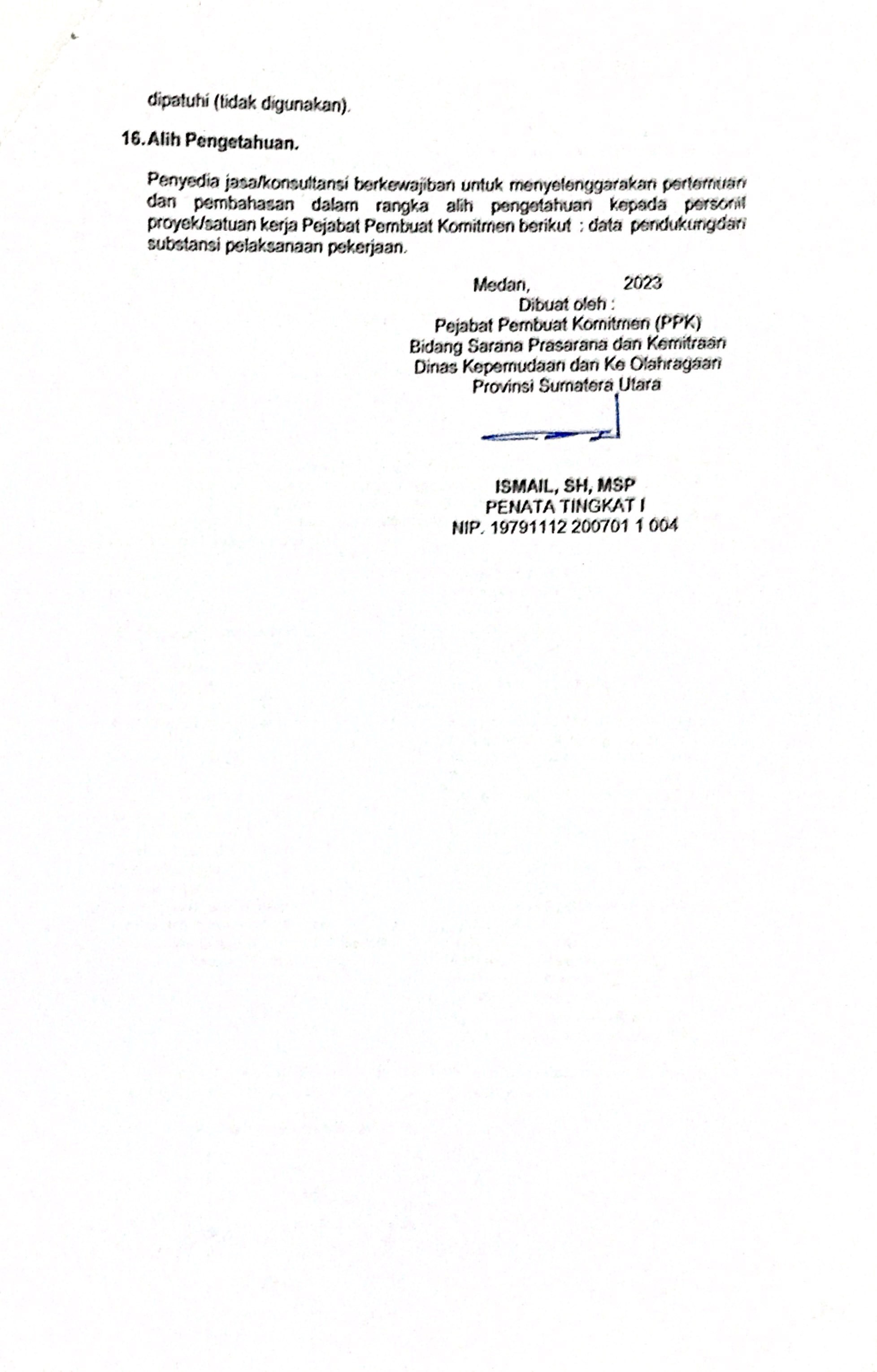 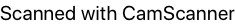 No.PosisiKualifikasiKualifikasiKualifikasiJumlahOrang BulanNo.PosisiPendidikanKeahlianPengalamanJumlahOrang BulanTenaga Ahli / Proffesional StaffTenaga Ahli / Proffesional StaffTenaga Ahli / Proffesional StaffTenaga Ahli / Proffesional StaffTenaga Ahli / Proffesional Staff1Team LeaderS1 Teknik SipilSKA Ahli Utama Bangunan Gedung & Ahli UtamaManajemen Proyek8 Thn7 OB2Tenaga Ahli Teknik ArsitekturS1 Teknik ArsitekSKA Ahli Madya Teknik Arsitektur5 Thn7 OB3Tenaga Ahli Teknik Bangunan GedungS1 Teknik SipilSKA Ahli Madya Teknik Bangunan Gedung5 Thn7 OB4Tenaga Ahli Teknik Mekanikal / ElektrikalS1 Teknik Mesin/ElektroSKA Ahli Madya Teknik Mekanikal/ Elektrikal5 Thn7 OB5Tenaga Ahli Keselamatan Kerja KonstruksiS1 Teknik Teknik Sipil/ArsitekSKA Ahli Madya K-3 Konstruksi5 Thn7 OBTechnician / Sub Proffesional StaffTechnician / Sub Proffesional StaffTechnician / Sub Proffesional StaffTechnician / Sub Proffesional StaffTechnician / Sub Proffesional Staff6Inspector (2 Orang)S1 T.Sipil/ S1 Arsitek/Mesin-5 Thn14 OBSupporting StaffSupporting StaffSupporting StaffSupporting StaffSupporting Staff7Manajer Kantor/ Administrasi/KeuanganS1 (Umum)-5 Thn7 OB8Operator KomputerMinimal SLTA /Sederajat-5 Thn7 OBNOJABATANPENDIDIKAN MINIMALKUALIFIKASIPENGALAMAN KERJA PROFESIONALJumlah OrangJumlah Bulan1Team LeaderS1 Teknik SipilSKA Ahli Utama Bangunan Gedung & Ahli Utama Manajemen ProyekBerpengalaman di bidang Sipil minimal	8(delapan) Tahun			dan dibuktikan dengan referensi	kerja dari	pemberitugas		dan pernah menjabat sebagai	Ketua Leader), memiliki NPWPdan KTP yang masih berlaku.17 OBNOJABATANPENDIDIKAN MINIMALKUALIFIKASIPENGALAMAN KERJAPROFESIONALJumlah OrangJumlah Bulan1Tenaga Ahli Teknik ArsitekturS1 Teknik ArsitekSKA Ahli Madya Teknik ArsitekturBerpengalaman di	bidangnya minimal 5 (lima) Tahun			dan dibuktikan dengan referensi kerja			dari pemberi	tugas, memiliki NPWP dan KTP yangmasih berlaku.17 OBNOJABATANPENDIDIKAN MINIMALKUALIFIKASIPENGALAMAN KERJAPROFESIONALJumlah OrangJumlah Bulan1Tenaga Ahli Madya Teknik Bangunan GedungS1 Teknik Teknik SipilSKA Ahli Madya Teknik Bangunan GedungBerpengalaman di	bidangnya minimal 5 (lima) Tahun			dan dibuktikan dengan referensi kerja			dari pemberi	tugas, memiliki NPWP dan KTP yangmasih berlaku.17 OBNOJABATANPENDIDIKAN MINIMALKUALIFIKASIPENGALAMAN KERJA PROFESIONALJumlah OrangJumlah Bulan1Tenaga Ahli Madya Teknik Mekanikal / ElektrikalS1 Teknik Teknik Mesin/ ElektroSKA Ahli Madya Teknik Mekanikal / ElektrikalBerpengalaman di	bidangnya minimal 5 (lima) Tahun		dan dibuktikan dengan referensi kerja		daripemberi		tugas, memiliki	NPWPdan	KTP	yang masih berlaku.17 OBNOJABATANPENDIDIKAN MINIMALKUALIFIKASIPENGALAMAN KERJAPROFESIONALJumlah OrangJumlah Bulan1Tenaga Ahli Madya K-3 KonstruksiS1 Teknik Teknik Sipil/ArsitekSKA Ahli Madya K-3 KonstruksiBerpengalaman di	bidangnya minimal 5 (lima) Tahun				dan dibuktikan dengan referensi		kerja dari		pemberi tugas, memiliki NPWP dan KTP yang			masihberlaku.17 OBNOJABATANPENDIDIKAN MINIMALKUALIFIKASIPENGALAMAN KERJA PROFESIONALJumlah OrangJumlah Bulan1InspectorTeknik Sipil/ Tek. Arsitek / Mesin-Berpengalaman di	bidangnya minimal 5 (lima) Tahun, memiliki NPWP dan KTP yang		masih berlaku.214 OBNOJABATANPENDIDIKAN MINIMALKUALIFIKASIPENGALAMANKERJA PROFESIONALJumlah OrangJumlah Bulan1Manajer Kantor/Adm/ KeuanganS.1/Umum-Berpengalaman di bidangnya minimal 5 (lima) Tahun, memiliki NPWP dan KTP yang masihberlaku.17 OBNOJABATANPENDIDIKAN MINIMALKUALIFIKASIPENGALAMANKERJA PROFESIONALJumlah OrangJumlah Bulan1Operator KomputerSLTA/Sederajat-Berpengalaman di	bidangnya minimal 5 (lima) Tahun, memiliki NPWP dan KTP yang		masihberlaku.17 OB